CENTRUL JUDEŢEAN DE RESURSE ŞI ASISTENŢĂ EDUCAŢIONALĂ ARAD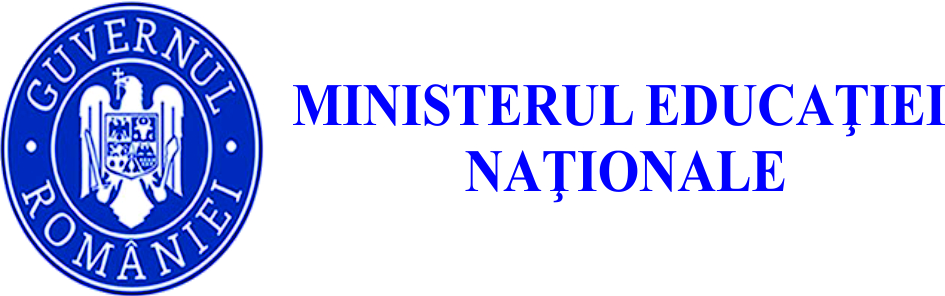 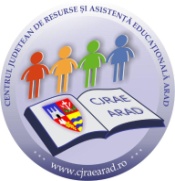 Mun. Arad, Str.Gheorghe Barițiu, nr. 16;  Telefon/fax: 0257/214.570,Tel.: 0357/430.820,  e-mail:  office@cjraearad.ro   web: www.cjraearad.roEvaluarea preșcolarilor în vederea înscrierii în învățământul primar pentru anul școlar 2017-2018Perioada de evaluare 22 februarie-14 martie 2017Centru de evaluare  - Liceul ”Mihai Viteazul” Ineu - școala primară  pentru unitățile de învățământ din zona IneuLuni: 10.00-16.00Marți: 10.00-16.00Miercuri: 13.00-18.00Joi: 13.00-18.00Vineri:10.00-16.00